Nr. 6						30. juni 2020Kære beboere Vallensbæk Stationstorv 3På afdelingsmødet i 2019 blev det besluttet, at alle emhætter skal udskiftes til en ny og mindre model. Den nye emhætte har samme funktion -  den er også en del af ventilationssystemet.Derfor skal vi varsle, at firmaet HRH, Albertslund fra den 17. august går i gang med udskiftning af emhætter.I god tid forinden vil du få at vide, hvornår de kommer til dig.Gert er kontaktperson på opgaven og hvis du har spørgsmål, så er det Gert på 50 49 60 10, du skal ringe til.Der er udstillet en af de nye emhætter i fælleslokalet de næste par uger.Lukning af "Stormgade".Med hensyn til lukning af "Stormgade" så er vi i kontakt med byggesagsbehandleren hos Vallensbæk Kommune og beredskabsinspektøren ved Beredskab 4K  for at få afklaret, hvilke forhold, der skal opfyldes for at vi kan få en godkendelse. Det er ikke helt så enkelt, som det kunne se ud til. Vi håber at få en afklaring i løbet af august måned.Beredskabsinspektøren oplyser også, at flere af brandfolkene har orienteret sig på vores område i forbindelse med at optimere deres lokalkendskab. Der er også gennem byggemyndigheden ved at blive etableret nemmere adgangsforhold for beredskabet.Udskiftning af broskinnen i toppen af rampen - rampen er lukket.I forbindelse med erhvervsprojektet på Vallensbæk Stationstorv  skal NJ-gruppen udskifte broskinnen i toppen af rampen. Dette arbejde vil foregå i uge 28, fra mandag den 6. juli – onsdag den 8. juli 2020.Tidsplanen er som følgende:Mandag den 6. juli – Der skæres op i rampen og rampen er periodevis lukket/spærret i den ene side/halvdel.Tirsdag den 7. juli – Underlaget til broskinnen støbes og rampen er lukket fra kl. 7.00 til kl. 19.00.Onsdag den 8. juli – Broskinnen monteres og rampen er lukket fra kl. 7.00 til kl. 19.00.I den gældende periode vil vores p-tilladelser til p-dækket være gældende på p-pladsen på terræn.Ferie - Ejendomskontoret.Til orientering, så holder Michael ferie i uge 29, 30 og 31 (11. juli - 31. juli)Jan holder ferie i uge 34 og 35 (15. august - 30. august)Afdelingsmøde Vallensbæk Stationstorv - ny dato og sted.Afdelingsmødet  er flyttet til Havet, Rådhuset og datoen er ændret til 23. september. Indkaldelse følger i slutningen af august måned.Vi har valgt at flytte afdelingsmødet selvom forsamlingsforbuddet pr. 13 juni er lempet yderligere, så møder med mere end 50 deltagere er tilladt i egne lokaler, blot deltagerne i det væsentlige sidder ned. Hvis deltagerne i det væsentlige sidder ned, må der være én deltager pr. 2 kvm.  Vores fælleslokale er ca. 70 kvm, så det giver kun plads til 35 deltagere.Repræsentantskabsmøde i Vallensbæk Boligselskab Det årlige repræsentantskabsmøde blev holdt den 18. juni i Firkløverparken. Fra Stationstorvet deltog Gert og Peder.Du finder referat uden bilag fra mødet på forsiden af Seniorparken.dk.Katja Lindblad blev genvalgt som formand for Boligselskabet.Velkommen til........Susanne Karlsen, som flytter ind den 2. juli  - 3 H, 2.2 Gode sommerhilsner til jer alleVallensbæk Stationstorv - Vallensbæk Senior ParkPeder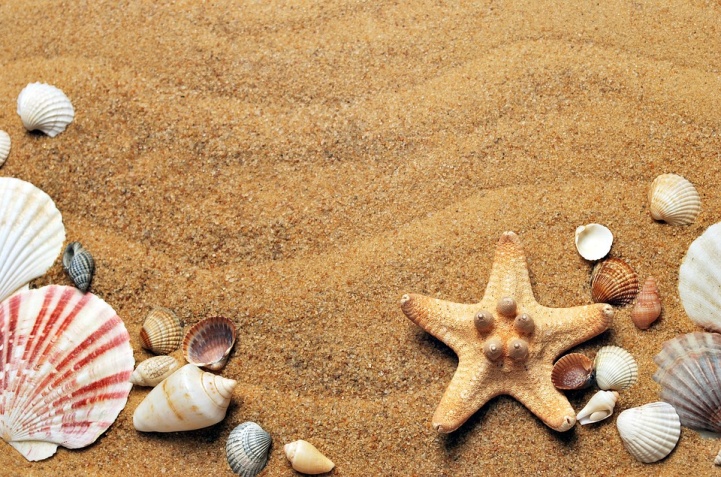 